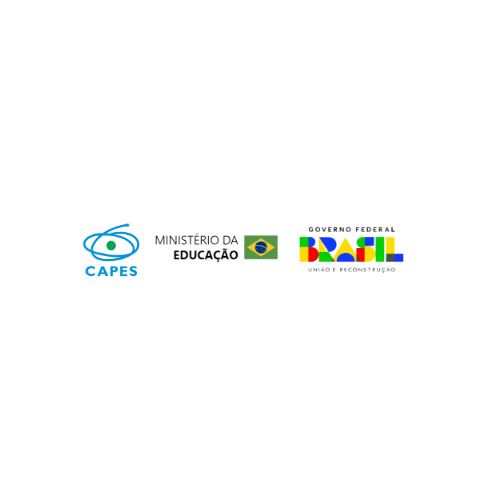  Formulário de Submissão da PropostaPROPOSTA DE AÇÃO de extensão da pós-graduaçãoI – Representante da Proposta:Nome do Representante:Código do PPG: Nome do PPG: E-mail:Celular:1.Resumo da proposta:Forneça um resumo conciso da proposta de ação de extensão do PPG.campo editável2. Objetivos da proposta de ação de extensão do PPG:2.1. Qual o objetivo geral da proposta?campo editável2.2. Quais são os objetivos específicos da proposta?campo editável3. Cronograma – principais marcos temporais da proposta: 	Apresente os principais marcos temporais da proposta para as ações de extensão do PPG.campo editável4. Resultados esperados:4.1. Quais são as principais contribuições e resultados esperados da proposta de ação de extensão do PPG? campo editável5. Parcerias e articulações:Descrever as parcerias e articulações a serem estabelecidas com outras instituições, organizações da sociedade civil, setor produtivo não-acadêmico ou demais atores sociais.campo editável6. Orçamento para a proposta de ação de extensão do PPG:Considerando a possibilidade de contemplar os 62 Programas habilitados na UFPB, o rateio para fomento não deve ultrapassar R$ 16.500,00 por Programa. Caso ocorra uma adesão menor, o valor poderá ser ampliado.     Custeio*:     *A fim de cobrir despesas, tais como: material de consumo, serviços de terceiros, diárias e passagens, alimentação, locação de equipamentos e custos de comunicação e divulgação, será repassado ao coordenador da proposta indicado pelos(a) Pró-Reitor(es) de Pesquisa e Pós-Graduação das IES.Assinatura do Representante da PropostaNome do Representante da PropostaAssinatura do Coordenador do ProgramaNome do Coordenador do Programa